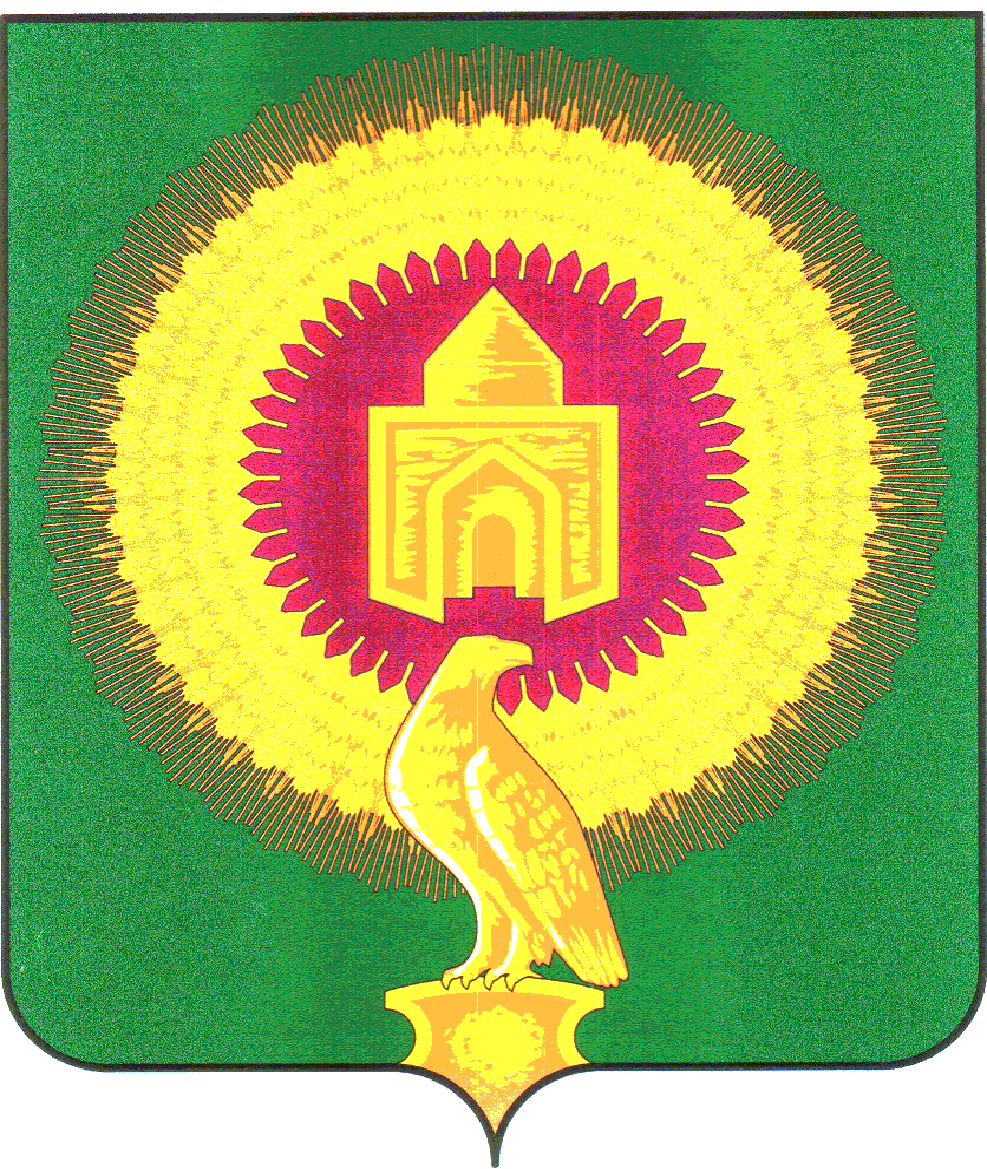 СОВЕТ ДЕПУТАТОВ КАТЕНИНСКОГО СЕЛЬСКОГО ПОСЕЛЕНИЯ ВАРНЕНСКОГО МУНИЦИПАЛЬНОГО РАЙОНА ЧЕЛЯБИНСКОЙ ОБЛАСТИРЕШЕНИЕот 15 декабря  2015 года		     № 15с. Катенинооб утверждении членов конкурсной комиссии, формируемой для проведения конкурса по отбору кандидатур на должность главы Катенинского сельского поселения Варненского муниципального районаВ соответствии с частью 2.1 статьи 131-ФЗ «Об общих принципах организации местного самоуправления в Российской Федерации», Законом Челябинской области «О некоторых вопросах правового регулирования организации местного самоуправлении в Челябинской области », Распоряжения главы Варненского муниципального района от 09.12.2015 года № 686-р, Решения Совета депутатов Катенинского сельского поселения от 30.11.2015 г. № 13,Совет депутатов Катенинского сельского поселенияРЕШАЕТ:1.Назначить членами конкурсной комиссии, формируемой для проведения конкурса по отбору кандидатур на должность главы Катенинского сельского поселения Варненского муниципального района, следующих лиц:2.  Настоящее Решение подлежит официальному опубликованию.Председатель Совета депутатов Катенинского сельского поселения            _____________         И.И. КозленкоПарфенов Е.А.- первый заместитель Главы Варненского муниципального районаПутько В.Н.- управляющий делами администрации Варненского муниципального районаБрыков Ю.Н.- депутат Собрания депутатов Варненского муниципального районаДаньшина Г.А.- заместитель председателя Совета депутатов Катенинского сельского поселенияСафонов Н.В.- депутат Совета депутатов Катенинского сельского поселенияПолинова Т.В.- депутат Совета депутатов Катенинского сельского поселения